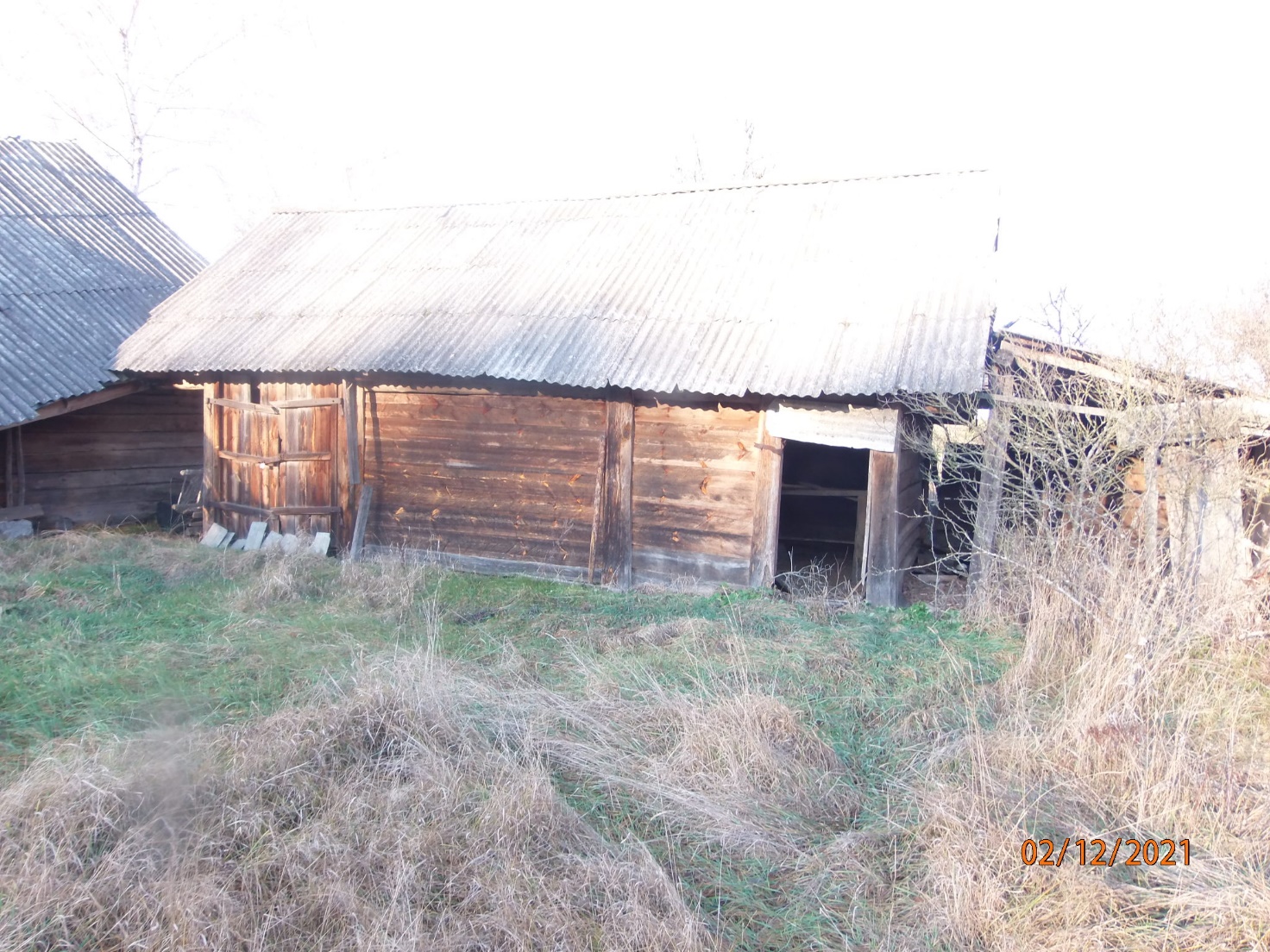 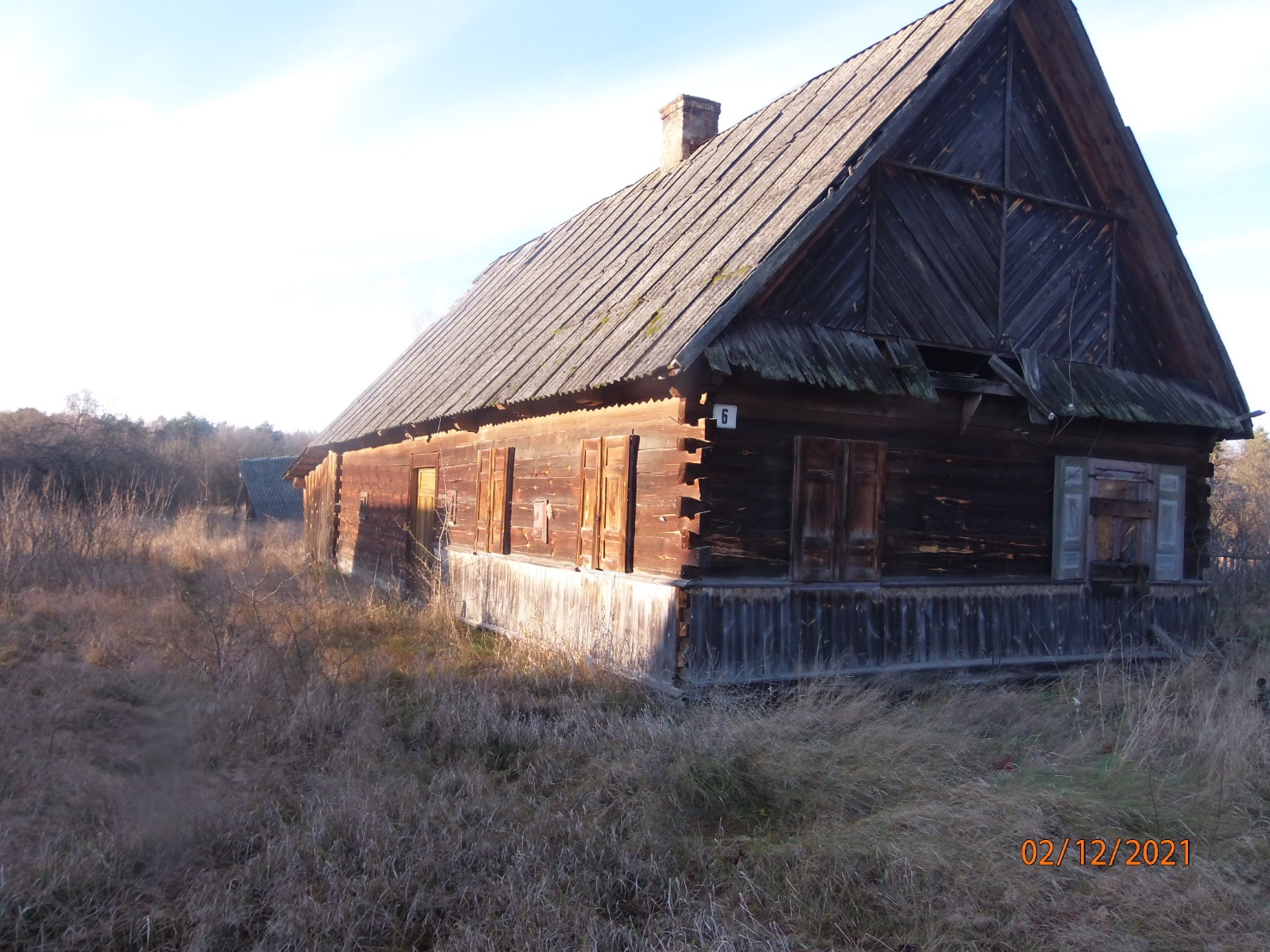 ИЗВЕЩЕНИЕ о прямой продаже без проведения аукциона за одну базовую
величину пустующего жилого дома в Олтушском сельском Совете Малоритского района Брестской области  в д. Отяты, ул. Партизанская, д. 6ИЗВЕЩЕНИЕ о прямой продаже без проведения аукциона за одну базовую
величину пустующего жилого дома в Олтушском сельском Совете Малоритского района Брестской области  в д. Отяты, ул. Партизанская, д. 6Наименование объектаЖилой домМестонахождение объектаМалоритский район, д.Отяты, ул. Партизанская, д. 6Продавец объектаОлтушский сельский исполнительный комитетОписание объектаОдноэтажный одноквартирный жилой дом, общая площадь 72,0 кв.м., в том числе жилая площадь 24,0 кв.м. Материал наружных стен: дерево. Назначение: здание одноквартирного жилого дома. Составные части и принадлежности: сени, два сарая, колодец.Имущественные права/ограничение прав в отношении капитального строения и земельного участкаВ ЕГРНИ не зарегистрированСтоимость, бел. рублей37Адрес, время и порядок приема заявокМалоритский район, аг. Олтуш, ул. Советская, д. 64, время приема с 8.00 – 13.00 и 14.00 – 17.00 по рабочим дням.Заявки принимаются до истечения 30 календарных дней со дня опубликования сведений о прямой продаже пустующего домаПредоставление документовЗаявка по установленной форме, копия документа, удостоверяющего личность без нотариального засвидетельствованияКонтактные телефоныКонтактные телефоны: председатель +375 1651 67992, управляющий делами +375 1651 67993Не позднее 10 рабочих дней после истечения 30 календарных дней со дня опубликования сведений о продаже пустующего жилого дома местный исполнительный комитет при подаче одной заявки принимает решение о продаже пустующего дома, в котором указывается покупатель, цена продажи пустующего дома, текущий (расчетный) банковский счет, на который подлежит перечислению денежная сумма, срок перечисления, а также обязанность покупателя после подписания договора купли-продажи обратиться с заявлением о предоставлении земельного участка, необходимого для обслуживания проданного дома, и срок обращения, который не может быть более 1 месяца.В случае поступления двух заявок от претендентов на покупку пустующего дома его продажа будет осуществляться по результатам аукциона.Не позднее 10 рабочих дней после истечения 30 календарных дней со дня опубликования сведений о продаже пустующего жилого дома местный исполнительный комитет при подаче одной заявки принимает решение о продаже пустующего дома, в котором указывается покупатель, цена продажи пустующего дома, текущий (расчетный) банковский счет, на который подлежит перечислению денежная сумма, срок перечисления, а также обязанность покупателя после подписания договора купли-продажи обратиться с заявлением о предоставлении земельного участка, необходимого для обслуживания проданного дома, и срок обращения, который не может быть более 1 месяца.В случае поступления двух заявок от претендентов на покупку пустующего дома его продажа будет осуществляться по результатам аукциона.